Rodsley & Yeaveley Parish CouncilDear Councillors,You are summoned to attend the meeting of Rodsley & Yeaveley Parish Council to be held on Wednesday 3rd May 2017 immediately following the AGM at Wyaston Village Hall.Members are asked to complete the Declarations sheet (if appropriate) provided at the meeting.Yours sincerely                  Agenda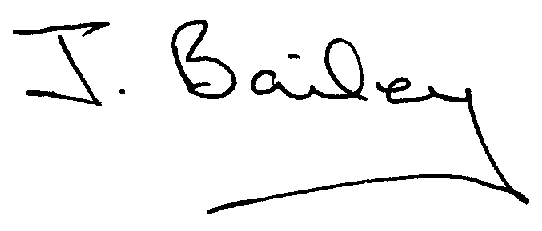 ApologiesDeclaration of Members Interests.Members must ensure that they complete the Declarations of Interest Sheet prior to the start of the meeting and must indicate the action to be taken (i.e. to stay in the meeting, to leave the meeting or to stay in the meeting to make representations and then leave the meeting prior to any consideration or determination of the item)Where a Member indicates that they have a prejudicial interest, but wish to make representations regarding the item before leaving the meeting, those representations must be made under the item Public ParticipationThe Declarations of Interests will be read out from the Declaration Sheet – Members will be asked to confirm that the record is correct. Public Participation.Minutes of the Last MeetingNeighbourhood WatchPlanning Application, Mushroom Farm, Yeaveley, Construction of 9 dwellings and Associated Open Space and Footpath 12Planning Application, Demolition of Shed and Erection of 3 Garages, Three Pots, Rodsley Lane, YeaveleyPlanning Application, The Hollies, Rodsley, Demolition of Conservatory and Construction of 2-Storey ExtensionPlanning Application, Polperro, Yeaveley, canopy Extension, External Alterations and Fence.Planning Application, French Horn Cottage, erection of Storage Shed and Workshop.Footpath Issues.Highways IssuesFlooding IssuesYeaveley Notice BoardClerk’s ReportFinancial Matters                                                Date of the Next Meeting.